OEFENTOETS HOOFDSTUK 4 VOEDING4.1 Voedsel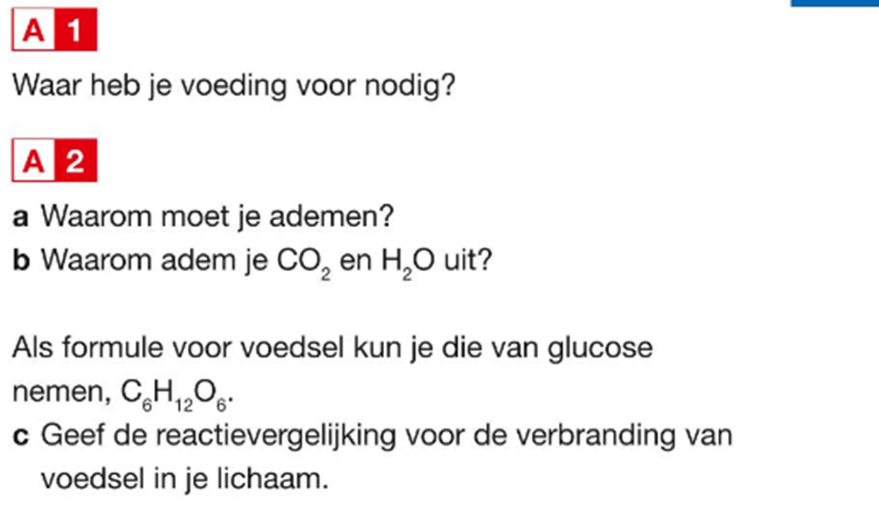 4.2 Koolstofchemie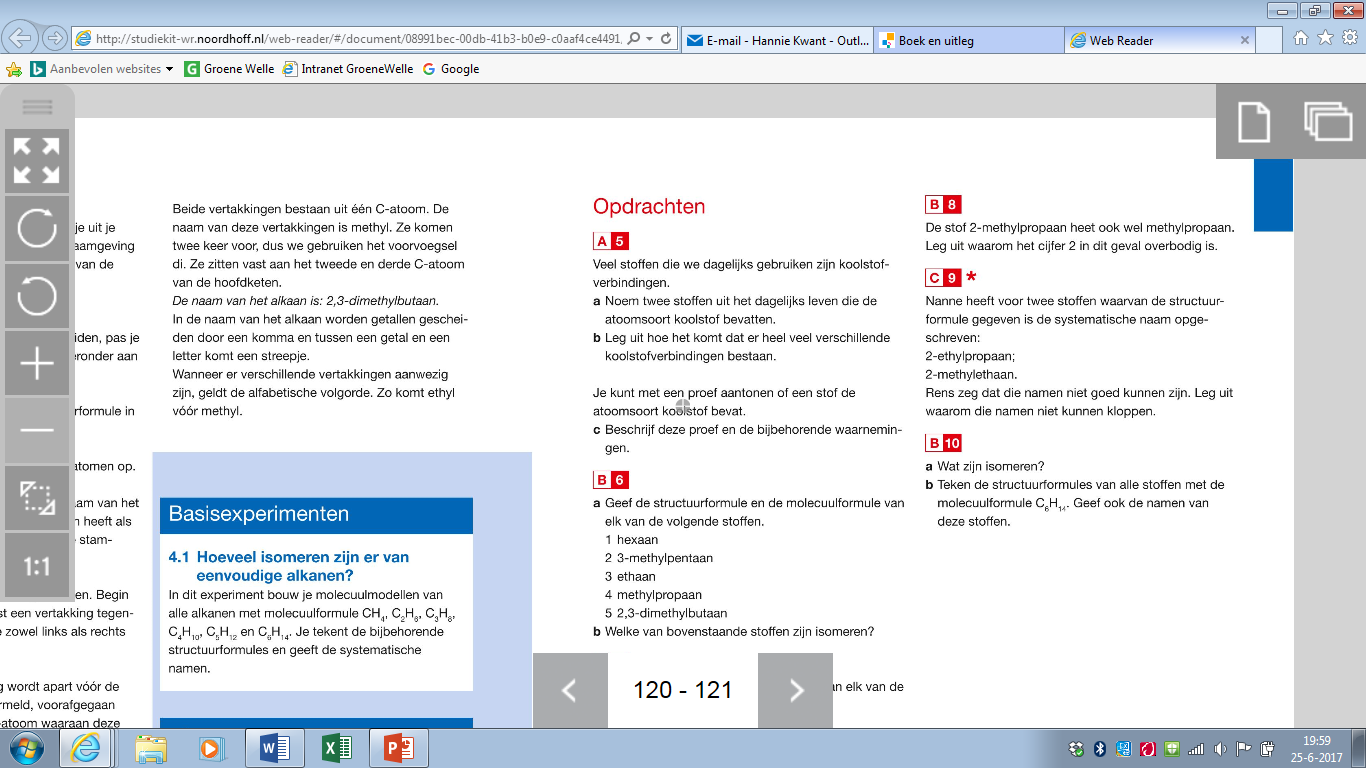 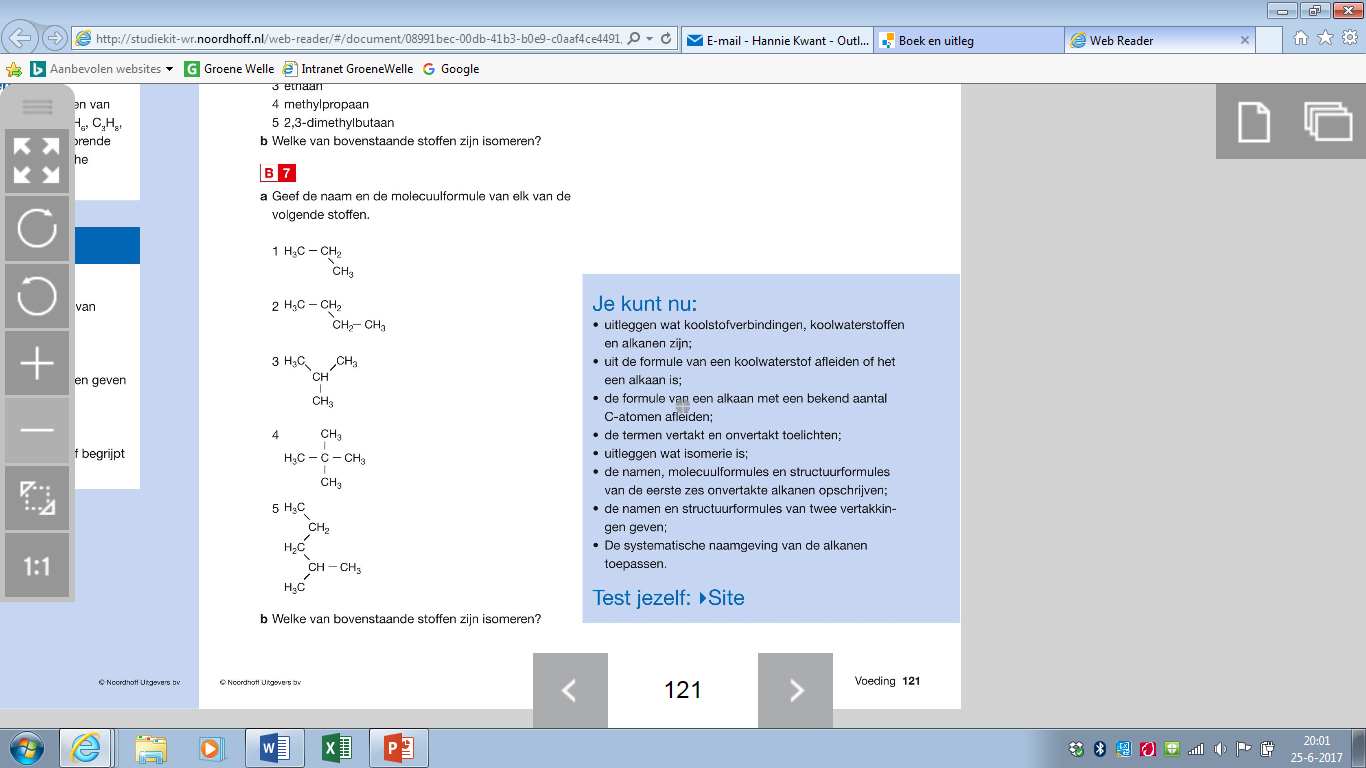 4.3 Noodzakelijke voedingsstoffen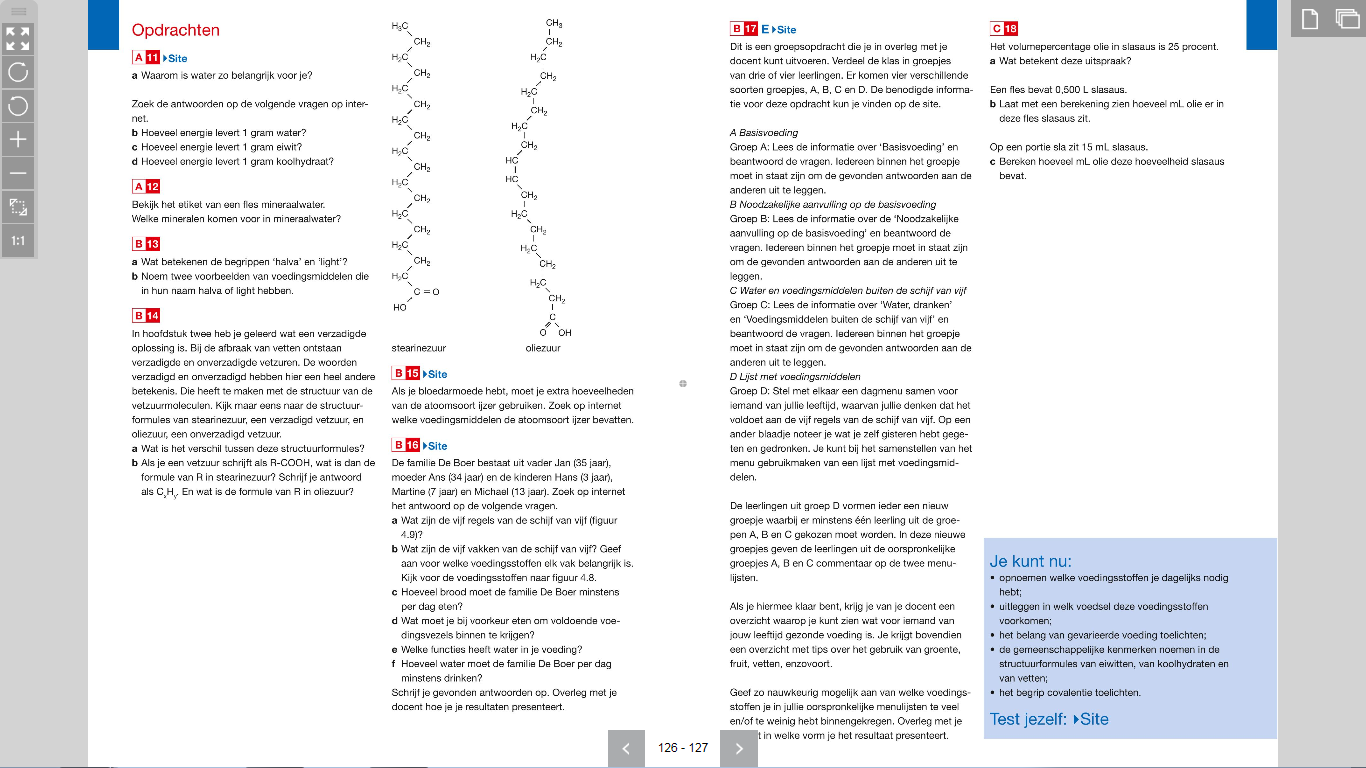 4.4 Afbraak van voedingsstoffen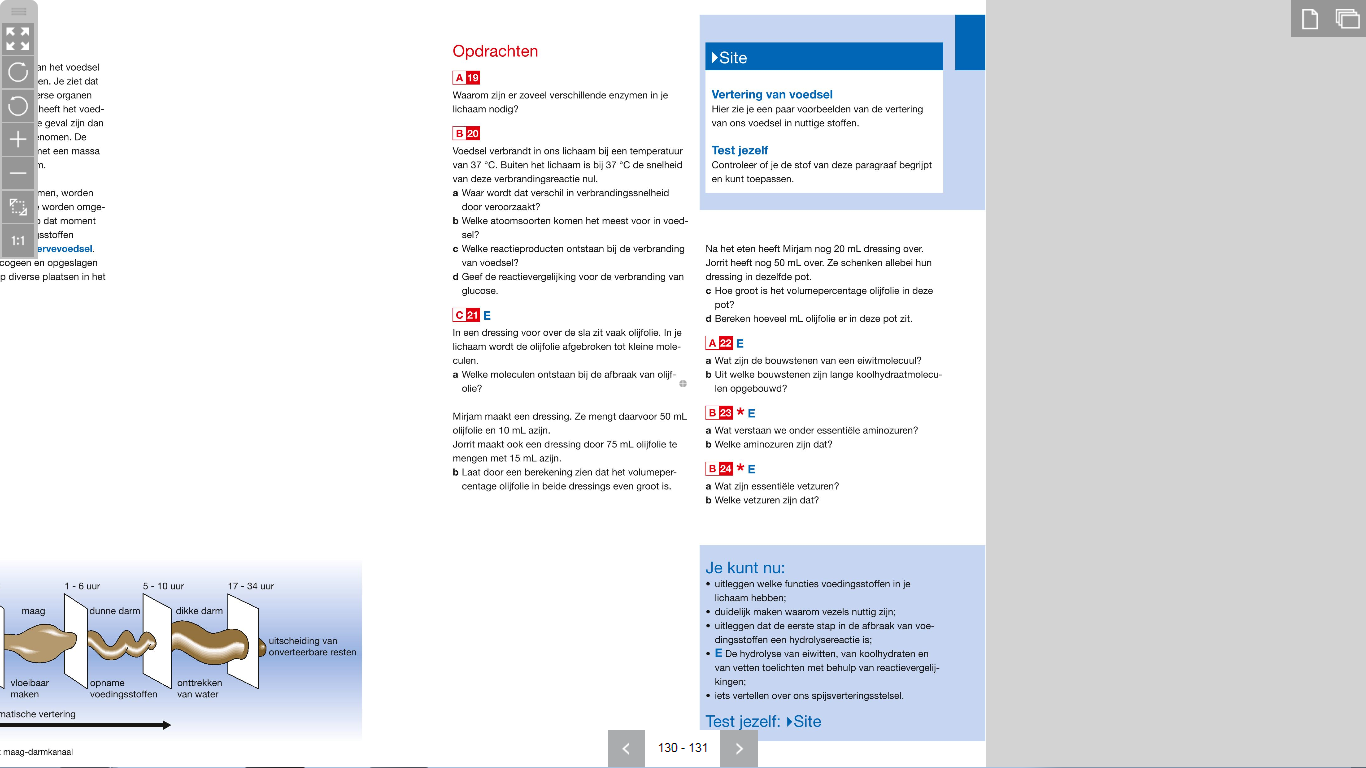 4.5 Melk en brood 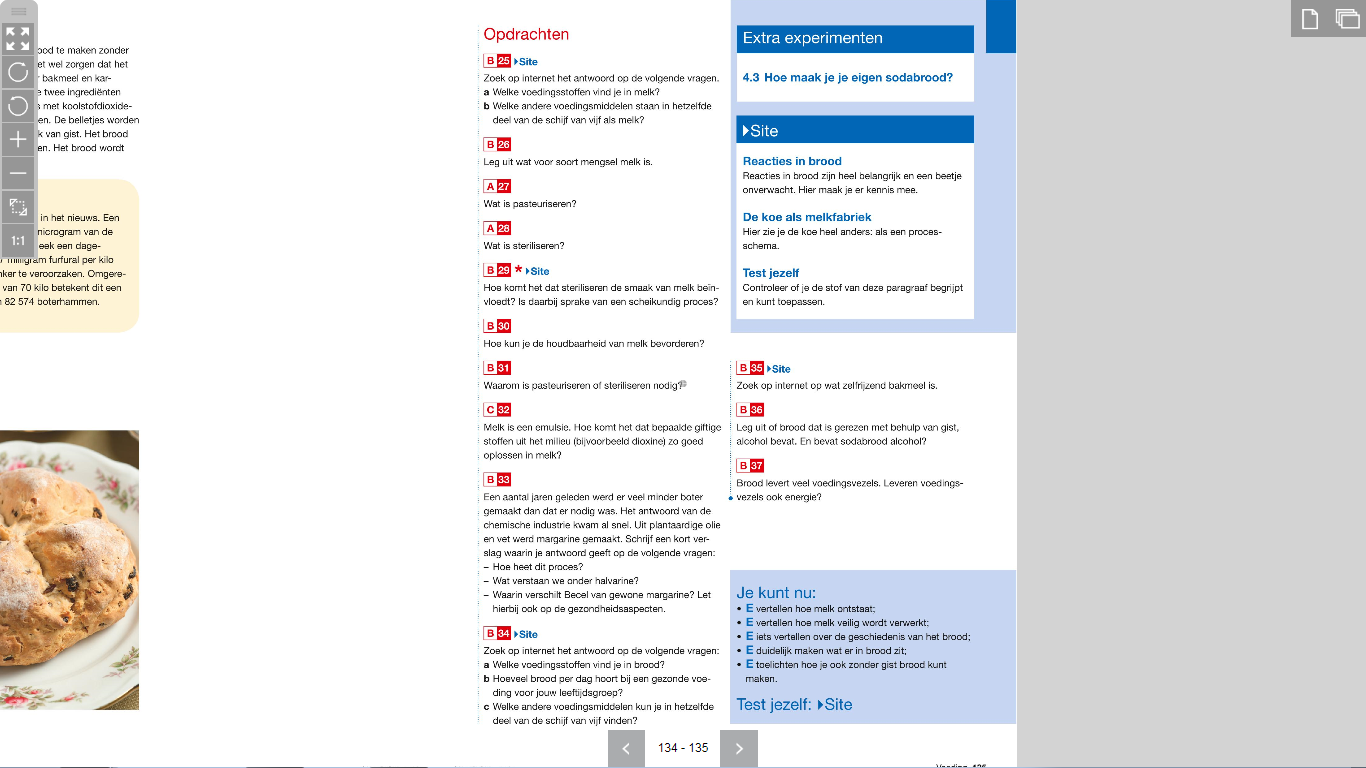 4.6 Additieven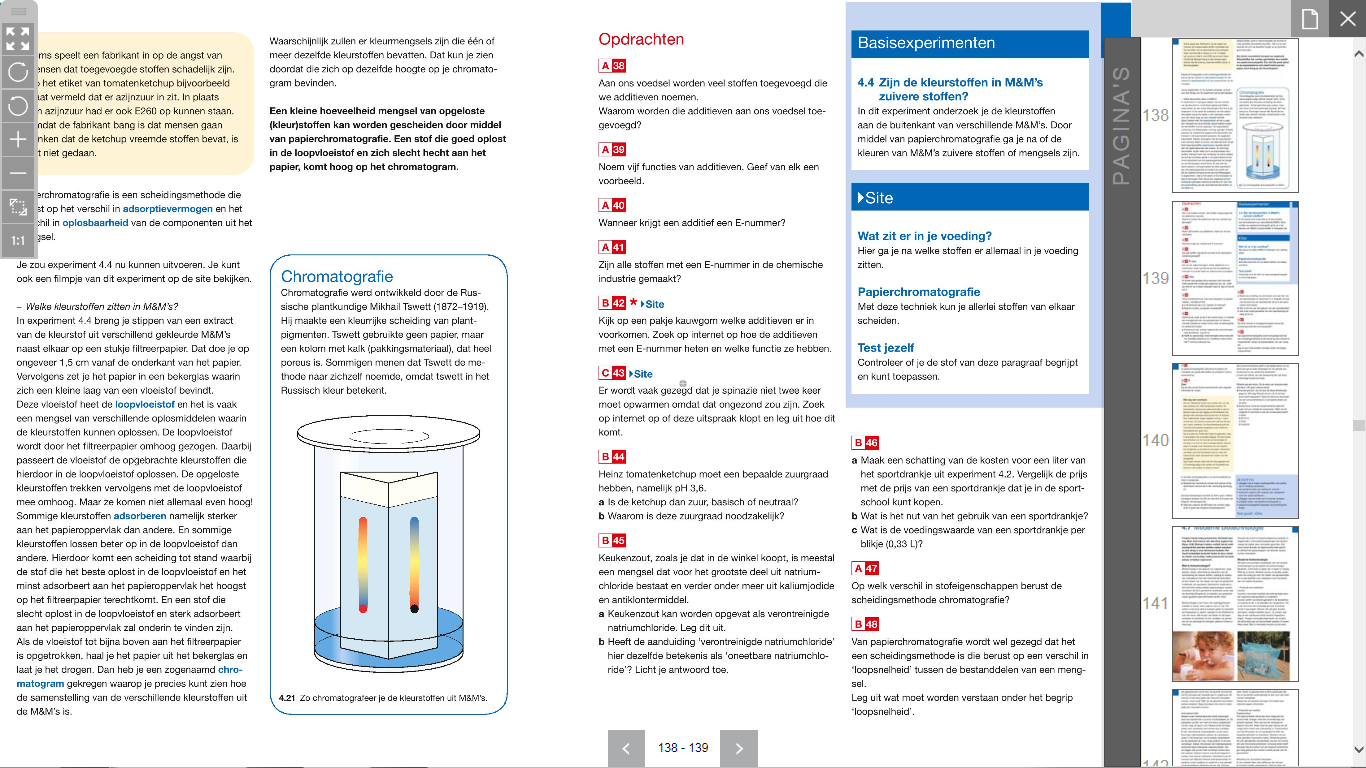 